DIRECCIÓN DE JUZGADOS MUNICIPALESELECTRÓNICOSan Pedro Tlaquepaque, Jalisco A 05 de febrero de 2023         C. CÉSAR IGNACIO BOCANEGRA ALVARADODIRECTOR DE LA UNIDAD DE TRANSPARENCIA DE SAN PEDRO TLAQUEPAQUE, JALISCO.PRESENTE.		Por este medio reciba un cordial saludo y en cumplimiento al Artículo 8° fracción VI, inciso n), de la Ley de Transparencia y Acceso a la Información Pública del Estado de Jalisco y sus Municipios, tengo a bien remitir las estadísticas de ingresos y egresos por faltas administrativas a los Juzgados Municipales del Centro San Pedro, San Martin de las Flores y Santa Anita, correspondiente al periodo del 01 AL 31 del mes de enero de 2023.  Por otra parte, también se adjunta información de las actas de infracción debidamente calificadas y enviadas a la Dirección de Ingresos.INFRACTORES QUE INGRESARONSEGÚN LA FALTA ADMINISTRATIVACALIFICACIÓN DE ACTAS DE INFRACCIÓN MES DE ENERO 2023Sin otro particular, me despido de Usted, reiterándole mis consideraciones y respeto.ATENTAMENTESAN PEDRO TLAQUEPAQUE, JALISCO LIC. CUAHUTEMOC ESCAMILLA JIMÉNEZDIRECTORC.c.p. ArchivoCEJ/clg/avp/bacs/jrc***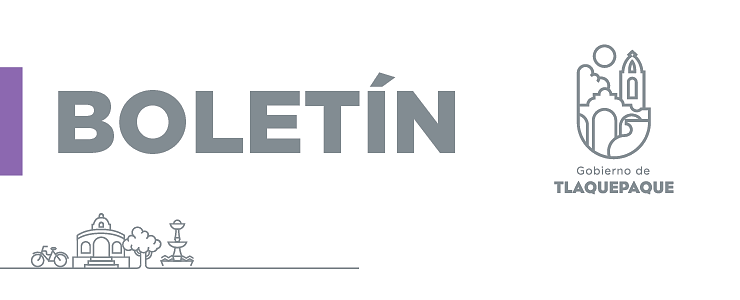 FALTAS ADMINISTRATIVASPERSONAS DETENIDAS EN EL MES DE ENERO 2023 POR JUZGADOPERSONAS DETENIDAS EN EL MES DE ENERO 2023 POR JUZGADOPERSONAS DETENIDAS EN EL MES DE ENERO 2023 POR JUZGADOINGRESOJUZGADO DEL CENTRO DE SAN PEDROJUZGADO DE SAN MARTIN DE LAS FLORES DE ABAJOJUZGADO DE SANTA ANITAAGRESIVO1002EBRIO AGRESIVO1908AGRESIVO BAJO EFECTOS DE ESTUPEFACIENTES PSICOTRÓPICOS000HACER NECESIDADES FISIOLÓGICAS V.P.501ALTERAR EL ORDEN PÚBLICO000ALTERAR EL ORDEN BAJO EFECTOS000MOLESTAR A LAS PERSONAS BAJO EFECTOS000INGERIR BEBIDAS ENBRIAGANTES V.P.2404CONSUMIR ESTUPEFACIENTES PSIC.V.P.000EXPRESIONES INJURIOSAS A LAS PERSONAS000ACTOS INMORALES EN LA V.P.400	ENTORPECER LABORES DE LA AUTORIDAD	000EXPRESIONES INJURIOSAS A LA AUTORIDAD400ORDEN DE APREHENSIÓN000TIRAR BASURA000INCINERAR BASURA 000VIOLENCIA INTRAFAMILIAR000VIOLENCIA CONTRA LA MUJER400SIN FALTA200TOTAL72015ENERO2023ENERO2023MOTIVO DE EGRESOMOTIVO DE EGRESOMOTIVO DE EGRESOMOTIVO DE EGRESOMOTIVO DE EGRESOMOTIVO DE EGRESOSEXOSEXOTOTALTOTALJUZGADOJUZGADOLIBRE POR CUMPLIR ARRESTOLIBRE POR AMONESTACION VERBALLIBRE POR DETENCION INJUSTIFICADALIBRE POR PAGO DE MULTALIBRE POR ENFERMEDADLIBRE POR TRABAJO COMUNITARIOM JA UN DD  IA CT  IO A   LHMTOTAL ARRESTOSMONTO DE LA CALIFICACIÓN DE LA MULTAII38712015068472$ 18,190.00IIII00000000000IVIV900510014115$ 3,109.0087$ 21,299.00DEPENDENCIASENEROTOTALReglamentos8686Obras Públicas1515Ecología2121Mercados22Rastro00TOTALES124124